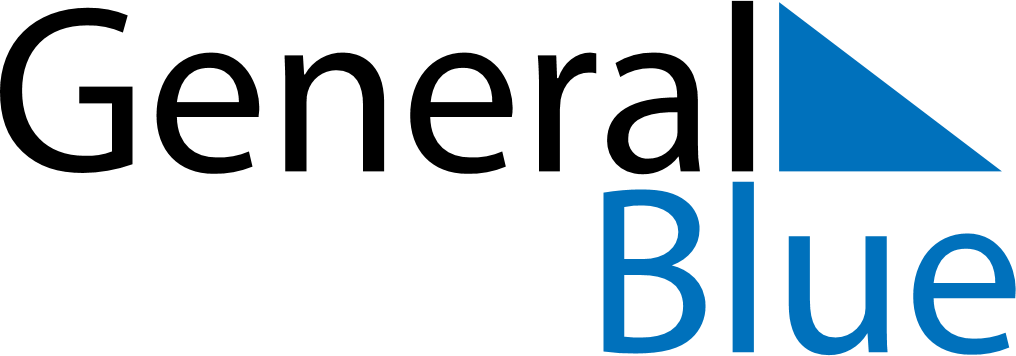 February 2023February 2023February 2023February 2023February 2023February 2023GermanyGermanyGermanyGermanyGermanyGermanyMondayTuesdayWednesdayThursdayFridaySaturdaySunday12345678910111213141516171819Valentine’s DayWomen’s Carnival Day20212223242526Shrove MondayShrove TuesdayAsh Wednesday2728NOTES